Час журнальных открытий « Журналы разные бывают, журналы разные читают»   Мало кто знает, сколько интересных и красочных журналов издается для маленьких читателей. Чтобы познакомить с некоторыми из них, 12 июля для посетителей летней досуговой площадки «Луч» был  проведен час журнальных открытий « Журналы разные бывают, журналы разные читают».   Библиотекарь рассказала ребятам, что такое периодические издания, провела обзор журналов, обратила внимание на яркие, красочные обложки, сразу привлекающие к себе внимание.   Ребята совершили увлекательное путешествие по журнальным страницам. Познакомились с  такими изданиями как «Тошка и компания», « Отчего и почему?», «Свирелька», «Простоквашино» и другими, узнали, что на их страницах можно прочесть много  захватывающие историй. А также, что в каждом журнале есть интересные игры, затеи, головоломки, кроссворды, приложения с поделками, стихи, сказки и многое другое.    В ходе мероприятия дети отвечали на различные вопросы, находя ответ в журналах, отгадывали загадки, решали ребусы. А ещё каждый участник  рассказал о понравившемся ему журнале.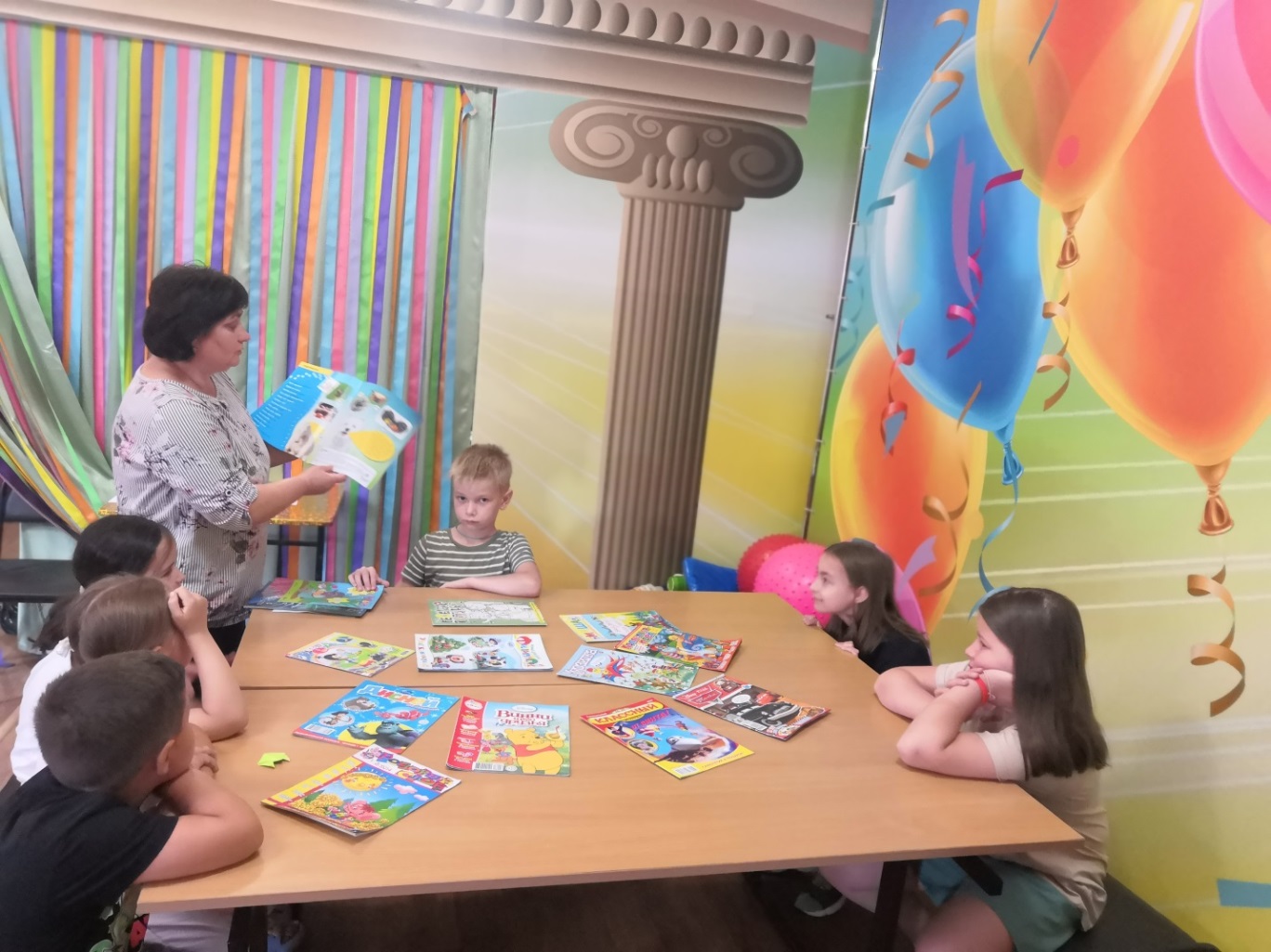 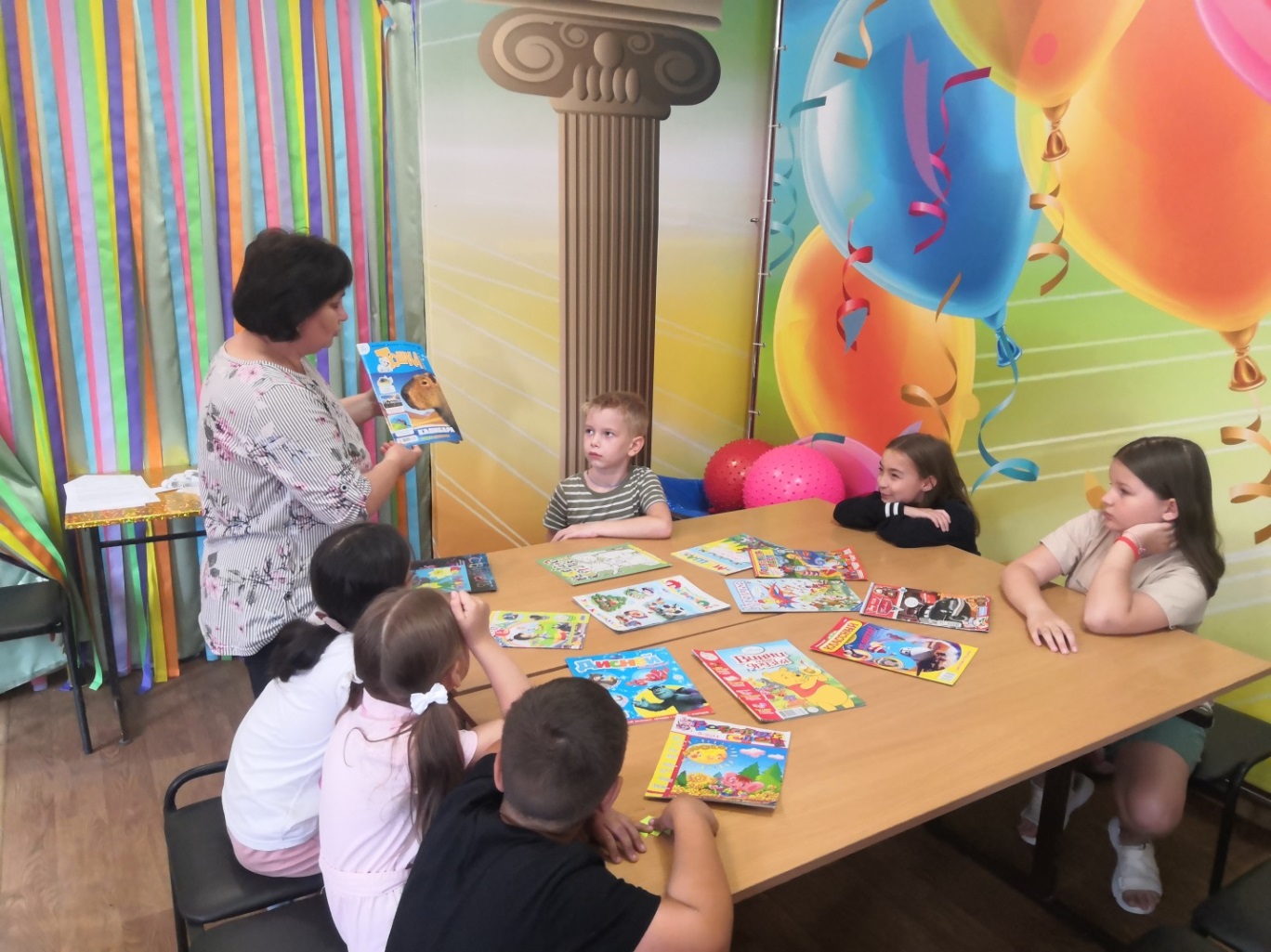 